Raad vanStateNo. W06. 20 .0 26 8 /I11	's-Gravenhage,  21  oktober  2020Bij Kabinetsmissive van 17 juli 2020, no.2020001543, heeft Uwe Majesteit, op voordracht van de Minister van Financiën, mede namens de Minister voor Rechtsbescherming, bij de Afdeling advisering van de Raad van State ter overweging aanhangig gemaakt het  voorstel van houdende  wijziging van de Wet op het financieel toezicht en van de Faillissementswet in verband met de bevoegdheid om vast te stellen dat een bank of beleggingsonderneming faalt of waarschijnlijk zal falen en in verband met de verificatie van interesten die lopen vanaf de faillietverklaring van een bank of beleggingsonderneming ter  uitvoering van Richtlijn nr. 20 1 4 /59 /EU alsmede ter uitvoering van Verordening (EU) nr.80 6 /20 14 , met memorie van toelichting.Het wetsvoorstel regelt twee onderwerpen. Allereerst wordt  voorzien  in toekenning van de bevoegdheid om vast te stellen dat een, kort gezegd, niet­ significante bank faalt of waarschijnlijk zal falen aan de Nederlandsche Bank (DNB). Daarnaast wordt voor faillissementen van banken en beleggingsondernemingen voorzien in een uitzondering op de regel dat rente die loopt vanaf het moment van faillietverklaring niet wordt geverif ieerd.De Afdeling advisering van de Raad van State maakt opmerkingen over de voorgestelde bevoegdheidstoekenning aan DNB en over het afzien van openbare consultatie van het wetsvoorstel. In verband daarmee is aanpassing  wenselijk  van de toelichting..	Bevoegdheidstoekenning DNBInhoud voorstelHet wetsvoorstel  voorziet  in een nieuw  artikel in de Wet  op  het  financieel  toezicht ( Wft ). 1 Daarin wordt bepaald dat DNB met betrekking tot  niet-significante banken, of een andere entiteit binnen een bankengroep, ten aanzien  waarvan DNB binnen het   gemeenschappelijk  afwikkelingsmechanisme  als  nationale afwikkelingsautoriteit bevoegd is om afwikkelingsbesluiten te  nemen,  tevens bevoegd is om vast te stellen of een dergelijke bank (of andere entiteit) "faalt of waarschijnlijk zal falen". Dit negatieve oordeel  over  de  levensvatbaarheid is  één van de vereisten om over te kunnen gaan tot afwikkeling.Volgens de toelichting bij het voorstel volgt uit het systeem van de relevante Europese richtlijnen en verordeningen dat DNB over deze bevoegdheid beschikt, maar ontbreekt een uitdrukkelijke bepaling daartoe. Daarbij wordt  gewezen op het feit dat DNB in deze gevallen het prudentieel toezicht uitoefent.  Het  voorstel  vult een lacune op, aldus de toelichting.1 Art ikel I van het voorstel.AAN DE KONING2Overleg Europese Commissie en Europese Centrale BankDe Afdeling merkt op dat het voorgestelde artikel strekt tot de toekenning in nationaal recht van een bevoegdheid die wordt toegepast binnen het gemeenschappelijk afwikkelingsmechanisme (SRM), zoals neergelegd in de SRM ­ verordening. 2 Het SRM vormt tezamen met de het gemeenschappelijk toezichtmechanisme (SSM), neergelegd in de SSM -ve rordening, 3 het geharmoniseerde kader voor het prudentieel toezicht op en de afwikkeling van banken(groepen) binnen de bankenun i e. Beide verordeningen bevatten een (rechtstreeks werkende) taak- en bevoegdheidsverdeling tussen de nationale autoriteiten en de Europese autoriteiten.Het wetsvoorstel gaat uit van een kennelijke lacune in de bevoegdheidsverdeling tussen de nationale toezichthouders en de Europese Cent rale Bank (ECB), die een aanvullende regeling in nationaal recht noodzakelijk maakt.  De  Afdeling  merkt  op dat uit de toelichting niet blijkt of er over het voorstel overleg is geweest met de Europese Com missie, en wat de uitkomst is geweest van dit overleg. Verder wordt niet ingegaan op het (formele)  standpunt  van de ECB in  deze kwestie. De positie van de ECB is van belang omdat de voorgestelde bevoegdheid van DNB raakt aan bevoegdheden van de ECB op grond van beide verordeningen, maar ook  met  het oog op een uniforme toepassing van deze verordeningen binnen de bankenunie.In de toelichting wordt bovendien niet ingegaan op de precieze aard en achtergronden van de lacune in de bevoegdheidstoedeling in het Unierecht . Hiero ver merkt de Afdeling het volgende op.Europeesrechtel1ïk geharmoniseerd kader bevoegdheidstoedelingIn  de  richtlijn  herstel  en  afwikkeling  van  banken  en  beleggingsondernemingen (BRR D) 4 wordt bepaald dat de prudentieel toezichthouder in beginsel devaststelling doet dat een bank of beleggingsonderneming faalt of dreigt te falen. 5 Voor af w ik keling van banken(groepen) binnen de bankenunie vult de SRM­ verordening de toepassing van de BRRD nader in. De bevoegdheidsverdeling ter zake van het nemen van afwikkelingsbesluiten volgt (rechtstreeks) uit de SRM-2 Verordening (EU} Nr. 806 /20 14 van het Europees  Parlement  en de Raad  van  1 5 juli 2014  tot vasts te llin g van eenvormige regels en een eenvormige procedure voor de afwikkeling van kredietinstellingen en bepaalde beleggingsondernemingen in het kader van een gemeenschappelijk afwikkelingsmechanisme en een gemeenschappelijk afwikkelingsfonds en tot wijziging van Verordening (EU) nr. 10 93 / 20 10 , PbEU 20 14, L 225 (Sin gle R esolu tion M echanism R egulat io n) .3 Verordening (EU} Nr. 10 24 /20 13 van de Raad van 15 oktober 2013 waarbij aan de Europese Centrale Bank speci fieke taken worden opgedragen betreffende het beleid inzake het prudentieel toezicht op kredietinste llingen , PbEU 20 13 , L 287(Single Super visory Mechanism Re gulation} .4 Richtlijn 20 14 /59 van het Europees Parlement en de Raad van 15 mei 2014 betreffende detot standbreng ing van een kader voor het herstel en de af wikkelin g van kredietinstellingen en beleggingsondernemingen en tot wijzi ging van Richtlijn 82/891 /EEG van de Raad en de Ri chtl ijnen 2001/24/EG , 200 2/47/EG , 2004 /25/EG , 2005 / 56 /EG , 200 7/36 /EG, 2011/3 5/EU, 2012 /30 /EU en20 13 / 36 /EU en de Verorden in gen (EU) nr. 1093 /2010 en (EU) nr. 648 /20 12, van het Europees Parlement en de Raad (PbEU 20 14 , L 173 ).5 Zie artikel 32, eerste lid, BRRD. Niettemin kunnen lidstaten desgewenst bepalen dat tevens de(nationale} af wikkelingsaut oriteit hiertoe bevoegd is.3vero rdening. 6 Voor afwikkelingsbesluiten door de Europese afwikkelingsraad ten aanzien van significante en bepaalde niet-significante banken(groepen) is de ECB als prudent ieel toezichthouder bevoegd om (dreigend) falen vast te stellen . 7Voor af w ikkelingsbesluit en door de nationale afwikkelingsautoriteiten ten aanzien van de overige niet -significant e banken(groepen),8 ontbreekt echter een parallelle regeling over de bevoegdheid  om (dreigend)  falen vast te  st ellen .9 Aldus geeft  de S AM -verordening op dit punt geen expliciete regeling. Vanwege het ontbreken van deze expl iciet e regeling wordt met de voorgestelde bepaling in de Wft DNB aangewezen als de bevoegde autoriteit die vaststelt of sprake is van (dreigend)falen. Hoewel dit niet zo wordt toegel icht , gaat de Afdeling ervan uit dat hiermee  de eerdergenoemde bepaling in de BRRD alsnog in het nationaal recht wordtgeïm plem ent eerd .In de toelichting  wordt niet ingegaan op de verhouding  tot  de SSM-verordening en  de daarin opgenomen taak- en bevoegdheidsverdeling voor het prudentieel  toezicht op banken. In de SSM -vero rden ing worden in dat kader (exclusief) aan de ECB specifieke staken opgedragen. Ter uitvoering van het prudentieel toezicht zijn nationale toezichthouders ten aanzien van niet-significante banken(groepen) belast met de toezichtstaken die zien op de uit oefen ing van het "doorlopend t oezicht " , terwijl de ECB exclusief bevoegd is (blijf t ) tot verlening en intrekking vanvergunningen en bovendien op enig moment het toezicht op een niet-significante bank volledig aan zich kan trekken.Gelet op dit geharmoniseerde kader, acht de Afdel ing het van belang dat wordt gemotiveerd dat daaruit niet reeds de bevoeg dheid van de ECB of DNB totvast stell ing van (dreigend) falen bij afwikkeling volgt en dat om die reden een aanvullende bevoegdheidstoekenning in het nationaal recht noodzakelijk is ter uitvoering van artikel 32, eerste lid, van de BRRD.ConclusieHet wetsvoorstel gaat uit van een kennelijke lacune in het Unierecht. Vanwege de uniforme toepassing van het toezi cht s- en afwikkelingskader is het van belang  dat in de toelichting wordt ingegaan op de uitkomsten van overleg met de Europese Commissie en de ECB. Daarbij zou nader moeten worden  gemotiveerd  dat niet reeds uit het geharmoniseerde  kader  van prudentieel  toezicht  op en afwikkeling van banken de bevoeg dheid van de ECB of DNB tot  vaststelling  van (dreigend) falen bij afwikkeling volgt .6 Art ikel 7 en art ik el 18 SAM - verordening .7 Art ikel 18 , eerste lid, t weede alinea , van de SAM -verorden ing.8 Het betreft  niet-significante  banken die onder  rechtstreeks  toezicht  staan van de ECB ,  of  waar  bij de af wikkeling ervan een beroep zal worden gedaan op het  Europese afwikkelingsfonds. Zie art ikel 7, derde lid, van de SAM -verordening .9 Zie artike l 7, derde lid , vierde al inea , van de SAM -verordening , waarin de tweede alinea van art ik el 18, eerste lid, van die verorden ing niet van overeenkomstige t oepassing wordt verklaard .4De Afdeling adviseert de toelichting op dit punt aan te vullen.Afzien van consultatieDe Afdeling merkt op dat over het wetsvoorstel geen openbare consultatie heeft plaatsgevonden. De regering heeft uitgangspunten vastgesteld aangaandeint ern et consu lt at ie. 10 Daarin is aangegeven dat ten behoeve van de transparantie van het wetgevingsproces in principe alle voorstellen voor wetgeving in internetconsultatie wordt gebracht, tenzij het bijvoorbeeld om puur technische wijzigingen of de implementatie van EU-regelgeving gaat. In die laatste gevallen is internetconsultatie optioneel. Ook indien sprake is van spoed-  of  noodwetgeving, kan dit een grond vormen om van consultatie af te zien.In de toelichting wordt niet gemotiveerd waarom is afgezien van openbare consultatie. De voorgestelde wijzigingen van de Faillissementswet betreffen in elk geval geen implementatie, maar een uitzondering op een belangrijk nationaal rechtsbeginsel met betrekking tot de fixatie van vorderingen in faillissement.11De Afdeling adviseert daarom het wetsvoorstel alsnog aan een toereikend consultatieproces te onderwerpen, tenzij zwaarwegende redenen zich daartegen verzetten.De Afdeling verwijst naar de bij dit advies behorende redactionele bijlage.De Afdeling advisering van de Raad van State heeft een aantal opmerkingen bij het voorstel en adviseert daarmee rekening te houden voordat  het  voorstel bij de Tweede Kamer der Staten-Generaal wordt ingediend.De vice-president van de Raad van St ate ,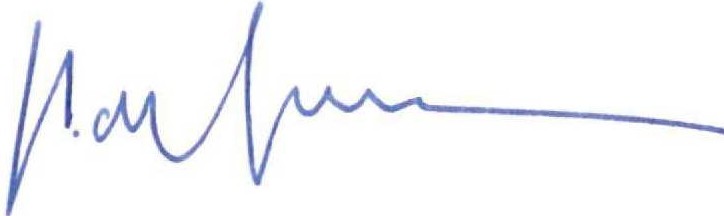 10   Brief  van de ministers  van Economische  Zaken en van Binnenlandse  Zaken en Koninkrijksrelaties	, Wonen en Rij ksdienst van 17 november 2016 (Najaarsrapportage regeldruk), Kamerstukken Il20 16/1 7, 29 515 , nr. 397 , en Draaiboek voor de regelgeving, nr. 16 .11 Artikel Il van het voorstel.Redactionele bijlage bij het advies van de Afdeling advisering van de Raad van State betreffende no.W0 6. 20.0 26 8/IIIIn artikel 1, artikel 3A:20A, "andere entiteiten dan de in artikel 7, tweede  lid, van de verordening gemeenschappelijk afwikkelingsmechanisme" vervangen door "de entiteiten, bedoeld in artikel 7, derde lid, van de verordening gemeenschappelijk afwikkelingsmechanisme", gelet op het feit dat de ECB de bevoegde autoriteit is ten aanzien van de entiteiten bedoeld in artikel 7, vierde lid, onderdeel b, en vijfde lid, blijkens artikel 18, eerste lid, van die verordening.Verduidelijk in de toelichting wat de inwerkingtreding van artikel Il van het wetsvoorstel voor gevolgen heeft voor de verificatie van eventuele negatieve rentevorderingen die na de faillissementsdatum ontstaan.FRaad vanstatep   tbu   '.!0019 -  r_o:, o  EA   Den  l, l 1J-:.,-0V}.x'f;;:..,bil.bC.O·.::"'•• •   ••••••••        •(;Iu>	.r..t:.J.b"i'lCC.0..Ebil'-']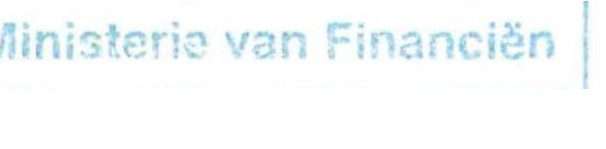 	 2 6 OKT. 2020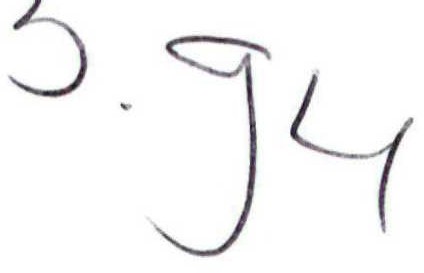 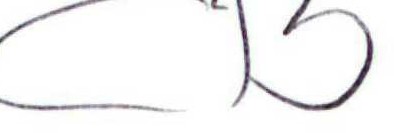 D&I.!:	öC	.>.,(N	ccNo	09738M ini st erie v an T.a.v .